dd / mm /202….TO THE DIRECTORATE OF SCIENCE INSTITUTEI am a student of the graduate program ......................................... of your institute, with #: ………
I kindly request the appointment of the following Faculty Member as Thesis Advisor for the thesis study.……….……………………………… 
Signature
(Student’s Name, Surname, Signature)Student’s;	 Phone: …………………………………………E- mail: ...………………………………………	APPROVAL……….………………………………		Signature(Head of the Dept.’s Name, Surname, Signature)	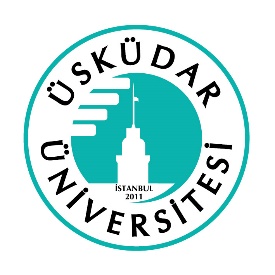                                      T.R.                   USKUDAR UNIVERSITY    THESIS ADVISOR PREFERENCE FORMFaculty Member Title Name / SurnameSignatureUniversity of Work(Contact Information if Outside of the Institution)